                          8 класс    Контроль аудирования №3Фамилия, имя_______________________________      Дата______________   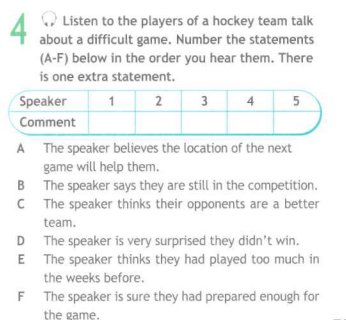 